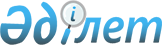 О проведении призыва граждан на срочную воинскую службу в апреле-июне и октябре-декабре 2011 года
					
			Утративший силу
			
			
		
					Постановление Кармакшинского районного акимата Кызылординской области от 24 марта 2011 года N 1165. Зарегистрировано Департаментом юстиции Кызылординской области 04 апреля 2011 года за N 10-5-158. Утратило силу в связи с истечением срока действия (письмо Кармакшинского районного акимата Кызылординской области от 10 января 2012 года N 1/4-6/41)      Сноска. Утратило силу в связи с истечением срока действия (письмо Кармакшинского районного акимата Кызылординской области от 10.01.2012 N 1/4-6/41).

      В соответствии с Законом Республики Казахстан от 08 июля 2005 года  "О воинской обязанности и воинской службе", Указом Президента Республики Казахстан от 3 марта 2011 года N 1163 "Об увольнении в запас  военнослужащих срочной воинской службы, выслуживших установленный срок воинской службы, и очередном призыве граждан Республики Казахстан на срочную воинскую службу в апреле-июне и октябре-декабре 2011 года" и постановлением Правительства Республики Казахстан от 30 июня 2006 года N 623 "Об утверждении Правил организации и  проведения призыва граждан на воинскую службу", акимат Кармакшинского района ПОСТАНОВЛЯЕТ:



      1. Образовать районную призывную комиссию для проведения очередного призыва на срочную воинскую службу в апреле-июне и октябре-декабре 2011 года граждан мужского пола в возрасте от восемнадцати до двадцати семи лет, не имеющих права на отсрочку или освобождение от призыва, а также граждан, отчисленных из учебных заведений, не достигших двадцати семи лет и не выслуживших установленные сроки воинской службы по призыву в составе согласно приложению N 1 к настоящему постановлению.



      2. Утвердить график проведения призыва граждан на воинскую службу согласно приложению N 2.



      3. Государственному учреждению "Кармакшинский районный отдел образования" обеспечить призывному пункту необходимое количество технических работников согласно приложению N 3 и автомобильный транспорт.



      4. Акимам аульных округов и поселка организовать и обеспечить проведение призыва граждан на срочную воинскую службу в апреле-июне и октябре-декабре 2011 года.



      5. Государственному коммунальному казенному предприятию "Кармакшинская районная поликлиника" (Б.Нысанбаев, по согласованию) рекомендовать создать медицинскую комиссию, оборудовать призывной пункт, снабжение медикаментами, инструментарием, медицинским и хозяйственным имуществом.



      6. Государственному учреждению "Кармакшинский районный отдел культуры и развития языков" организовать торжественные проводы призывников в ряды Вооруженных сил.



      7. Государственному учреждению "Кармакшинский районный отдел внутренних дел"  (Б.Утенов, по согласованию) рекомендовать осуществлять розыск, задержание, доставку лиц, уклоняющихся от выполнения воинской обязанности, а также охрану общественного порядка при отправке и убытии призывников.



      8. Контроль за исполнением настоящего постановления возложить на заместителя акима района К. Мустафаевой.



      9. Постановление вводится в действие со дня первого официального опубликования.      Аким Кармакшинского района                       Б. Каюпов      Приложение N 1

      к постановлению акимата

      Кармакшинского района

                                       от "24" марта 2011 года N 1165        

Состав призывной комиссии по призыву на срочную воинскую службу граждан Республики Казахстан Приложение N 2

      к постановлению акимата

      Кармакшинского района

                                      от "24" марта 2011 года N 1165        

График проведения призыва граждан на срочную воинскую службу Приложение N 3

      к постановлению акимата

      Кармакшинского района

                                      от "24" марта 2011 года N 1165        

Необходимое количество технических работников      Государственное учреждение "Кармакшинский районный отдел образования" - 7 технических работников
					© 2012. РГП на ПХВ «Институт законодательства и правовой информации Республики Казахстан» Министерства юстиции Республики Казахстан
				Айдаров Мурат НарзилдаевичНачальник отдела по делам обороны Кармакшинского района, председатель комиссии;Мустафаева Каншагул Шонмурыновна                                 заместитель акима Кармакшинского района, заместитель председателя комиссии;Члены комиссии
Суханбердин Нурлыбек Хамзиевич            заместитель начальника Кармакшинского районного отдела внутренних дел;Батенова Марияш Айниязовнаврач районной поликлиники, председатель медицинской комиссии;    Журимбаева Ляззат Куанышбековнамедсестра районной поликлиники, секретарь комиссии  Рабочие дни комиссии, время  с 9.00 по 18.00
Государственное учреждение "Отдел по делам обороны Кармакшин-ского района Кызылординской области"
дни
апрель
май
июнь
октябрь
ноябрь
декабрь
1
х
х
х
2
х
х
3
х
х
х
4
х
х
х
х
х
5
х
х
х
х
х
6
х
х
х
х
х
7
х
х
х
х
х
8
х
х
х
х
9
х
х
10
х
х
11
х
х
х
х
х
12
х
х
х
х
х
13
х
х
х
х
х
14
х
х
х
х
х
15
х
х
х
х
16
х
х
17
х
х
х
18
х
х
х
х
х
19
х
х
х
х
х
20
х
х
х
х
х
21
х
х
х
х
х
22
х
х
х
х
23
х
х
24
х
х
25
х
х
х
х
26
х
х
х
х
27
х
х
х
х
х
28
х
х
х
х
х
х
29
х
х
х
х
х
30
х
х
х
31
х
